ПРОЄКТ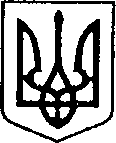 УКРАЇНАЧЕРНІГІВСЬКА ОБЛАСТЬН І Ж И Н С Ь К А    М І С Ь К А    Р А Д АВ И К О Н А В Ч И Й    К О М І Т Е ТР І Ш Е Н Н Явід ________________2021	м. Ніжин				№ ____Про внесення змін до Додатку дорішення виконавчого комітету Ніжинської міської ради від 29.10.2020 р. № 400«Про утворення міждисциплінарної командиз питань організації соціального захисту дітей, які перебувають у складних життєвих обставинах»	Відповідно до статей 34, 42, 51, 52, 53, 59, 73 Закону України «Про місцеве самоврядування в Україні», Порядку забезпечення соціального захисту дітей, які перебувають у складних життєвих обставинах, у тому числі дітей, які постраждали від жорстокого поводження, затвердженого Постановою Кабінету Міністрів України від 1 червня 2020 року № 585 «Про забезпечення соціального захисту дітей, які перебувають у складних життєвих обставинах» у зв’язку з кадровими змінами виконавчий комітет міської ради вирішив:Внести зміни до Додатку до рішення виконавчого комітету Ніжинської міської ради від 29.10.2020 р. № 400 «Про утворення міждисциплінарної команди з питань організації соціального захисту дітей, які перебувають у складних життєвих обставинах» та викласти його в редакції що додається.Начальнику служби у справах дітей Рацин Н.Б. протягом п’яти робочих днів з дня прийняття даного рішення забезпечити його оприлюднення на офіційному сайті Ніжинської міської ради.Контроль за виконанням рішення покласти на заступника міського голови з питань діяльності виконавчих органів ради Грозенко І.В.Міський голова                                                      Олександр КОДОЛАСкладміждисциплінарної командиЧлени міждисциплінарної команди:Заступник міського головиз питань діяльності виконавчихорганів ради                                                                               Ірина ГРОЗЕНКОПОЯСНЮВАЛЬНА ЗАПИСКАдо проекту рішення виконавчого комітету Ніжинської міської ради «Про внесення змін до Додатку до рішення виконавчого комітету Ніжинської міської ради від 29.10.2020 р. № 400 «Про утворення міждисциплінарної команди з питань організації соціального захисту дітей, які перебувають у складних життєвих обставинах»Відповідно до законів України «Про місцеве самоврядування в Україні», «Про органи і служби у справах дітей та спеціальні установи для дітей», «Про забезпечення організаційно-правових умов соціального захисту дітей-сиріт та дітей, позбавлених батьківського піклування», постановами Кабінету Міністрів України від 24.09.2008 №866 «Питання діяльності органів опіки та піклування, пов’язаної із захистом прав дитини», від 1 червня 2020 року № 585 «Про забезпечення соціального захисту дітей, які перебувають у складних життєвих обставинах» у зв’язку з кадровими змінами виникла необхідність внести зміни до складу міждисциплінарної команди з питань організації соціального захисту дітей, які перебувають у складних життєвих обставинах, із числа суб’єктів виявлення та/або організації соціального захисту дітей, що здійснюють свої повноваження на території Ніжинської територіальної громадиПроект рішення «Про внесення змін до Додатку до рішення виконавчого комітету Ніжинської міської ради від 29.10.2020 р. № 400 «Про утворення міждисциплінарної команди з питань організації соціального захисту дітей, які перебувають у складних життєвих обставинах» оприлюднений на сайті Ніжинської міської ради з 26.01.2021 р..Даний проект рішення потребує дострокового розгляду, оскільки стосується вирішення питань пов’язаних із соціальним захистом прав дитини на життя, охорону здоров’я, освіту, соціальний захист, сімейне виховання та всебічний розвиток.Враховуючи вищевикладене, проект рішення «Про внесення змін до Додатку до рішення виконавчого комітету Ніжинської міської ради від 29.10.2020 р. № 400 «Про утворення міждисциплінарної команди з питань організації соціального захисту дітей, які перебувають у складних життєвих обставинах» може бути розглянутий на засіданні виконавчого комітету.Доповідати проект рішення «Про внесення змін до Додатку до рішення виконавчого комітету Ніжинської міської ради від 29.10.2020 р. № 400 «Про утворення міждисциплінарної команди з питань організації соціального захисту дітей, які перебувають у складних життєвих обставинах» на засіданні виконавчого комітету Ніжинської міської ради буде начальник служби у справах дітей Рацин Н.Г..Начальник служби                                                   Наталія РАЦИНГрозенкоІрина Вікторівна заступник міського голови, голова міждисциплінарної команди;РацинНаталія Борисівна начальник служби у справах дітей,заступник голови міждисциплінарної команди;СвітлійшаЮлія Юріївна головний спеціаліст служби у справах дітей, секретар міждисциплінарної командиПономаренкоНадія Олексіївна заступник начальника управління освіти Ніжинської міської ради;ШафрайНаталіяВасилівнастарший інспектор ювенальної превенціїНіжинського ВП ГУНП в Чернігівській області (за згодою)КучеровськаНаталіяМиколаївнадиректор Ніжинського міського Центру соціальних служб для сім’ї, дітей та молоді;КостиркоОлександрМихайловичдиректор КНП «Ніжинська центральна міська лікарня імені Миколи Галицького»КалініченкоОксанаАндріївнадиректор КЛПЗ «Центр первинної медико-санітарної допомоги»КулінічВалентинаМиколаївнаначальник управління соціального захисту населення Ніжинської міської ради;ЄрофєєваЛарисаГригорівнаначальник сектора профілактики правопорушень серед дітей, служби у справах дітей